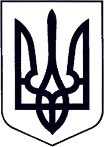 У К Р А Ї Н АЗАКАРПАТСЬКА ОБЛАСТЬМУКАЧІВСЬКА МІСЬКА РАДАВИКОНАВЧИЙ КОМІТЕТР І Ш Е Н Н Я26.11.2019                                        Мукачево                                                   №329Про надання дозволу для здійснення правочину стосовно нерухомого майна, право власності на яке або право користування яким мають діти.     Розглянувши  21.11.2019 року на засіданні комісії з питань захисту прав дитини виконавчого комітету Мукачівської міської ради заяви про надання батькам дітей дозволу на вчинення правочинів стосовно нерухомого майна, право власності на яке або право користування яким мають діти, відповідно до ст.177 Сімейного кодексу України, ст.ст.17,18 Закону України «Про охорону дитинства», ст.12 Закону України «Про основи соціального захисту бездомних осіб та безпритульних дітей», ст.74 Закону України «Про нотаріат», п. 67 Порядку провадження органами опіки та піклування діяльності, пов’язаної із захистом прав дитини, затвердженого Постановою Кабінету Міністрів України № 866 від 24.09.2008 року «Питання діяльності органів опіки та піклування, пов’язаної із захистом прав дитини», Порядку визначення розміру і надання військовослужбовцям та членам їх сімей грошової компенсації за належне їм для отримання жиле приміщення, затвердженого Постановою  Кабінету Міністрів України № 728 від 02.09.2015 року «Деякі питання забезпечення житлом військовослужбовців та інших громадян», керуючись ст. 40, ч.1ст. 52, ч.6 ст. 59 Закону України «Про місцеве самоврядування в Україні», виконавчий комітет Мукачівської міської ради вирішив: *** документів для оформлення у власність дитини квартири *** в м. Мукачеві. *** з метою завершення та введення в експлуатацію новобудови по вул. *** в м. Мукачеві , надати дозвіл на посвідчення та підписання від імені доньки, ***, договору продажу 1/3 частини квартири *** в м. Мукачеві, власником якої є дитина, за умови попереднього перерахування ринкової вартості цієї частини квартири на особистий рахунок дитини, забезпечення її правом користування квартирою *** в м. Мукачеві, накладання заборони на її відчуження до оформлення частини новобудови ***  в м. Мукачеві у власність дитини.***, надати дозвіл на посвідчення та підписання договору продажу квартири *** в м. Мукачеві, право користування якою мають діти: ***, за умови забезпечення дітей правом користування  квартирою *** в м. Мукачеві, накладання заборони на її відчуження до введення новобудови по вул. *** в м. Мукачеві в експлуатацію.*** надати дозвіл на посвідчення та підписання документів для дарування будинку *** право користування яким має *** за умови збереження за дитиною, до набуття ним повноліття, права користування житлом після зміни власника.*** надати дозвіл на надання дозволу сину, *** на посвідчення та підписання  договору продажу будинку ***  в м. Мукачеві за умови попереднього оформлення у  власність дитини квартири *** в м. Мукачеві.*** надати дозвіл сину *** на посвідчення та підписання  документів для  оформлення у  власність дитини квартири *** в м. Мукачеві.Контроль за виконанням цього рішення покласти на начальника служби у справах дітей виконавчого комітету Мукачівської міської ради О. Степанову. В.о. міського голови                                                                                 І. Маняк